INSCRIPCIÓ: Curs diàleg interreligiós: El sufisme, l’alquímia del cor.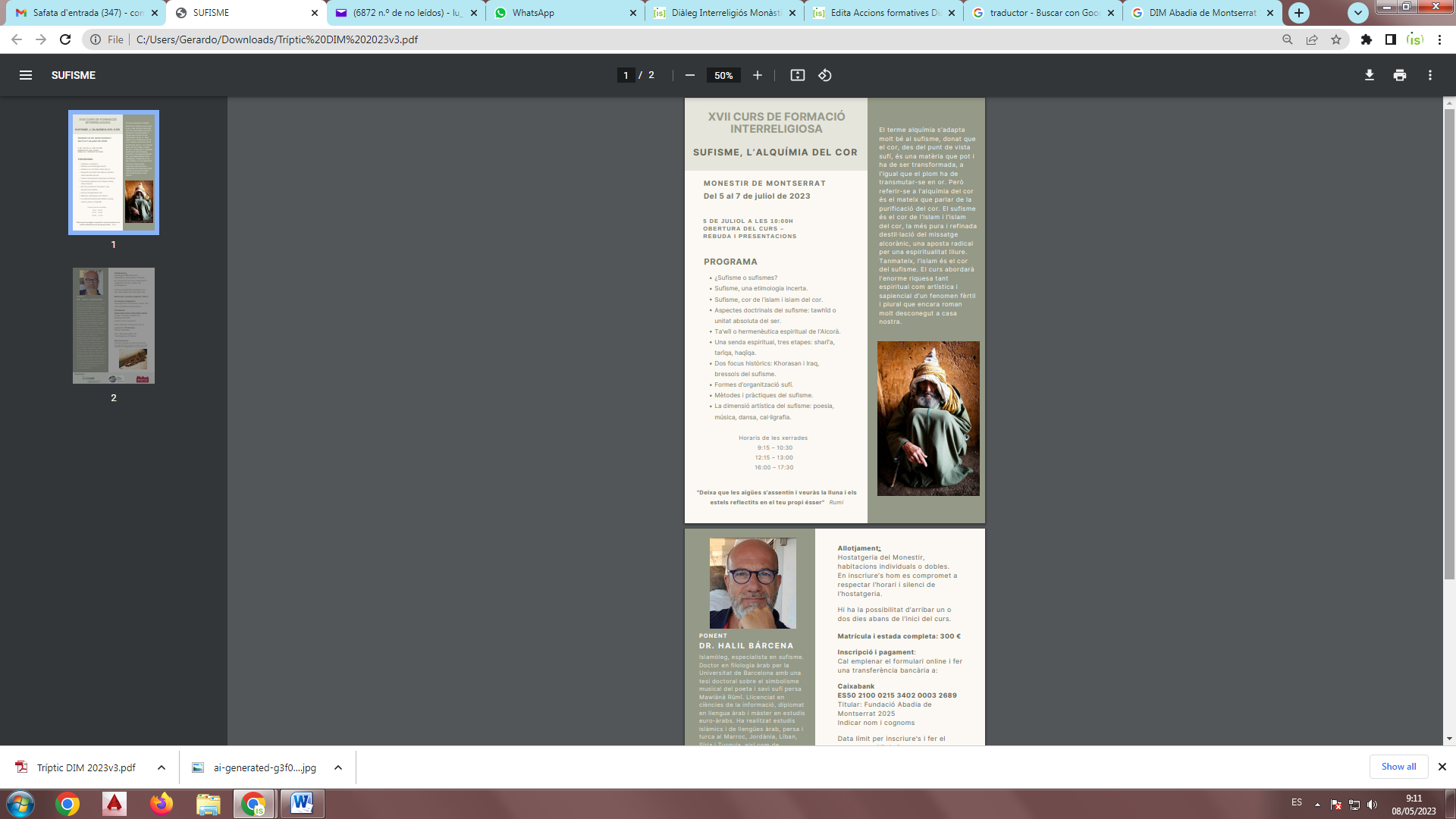 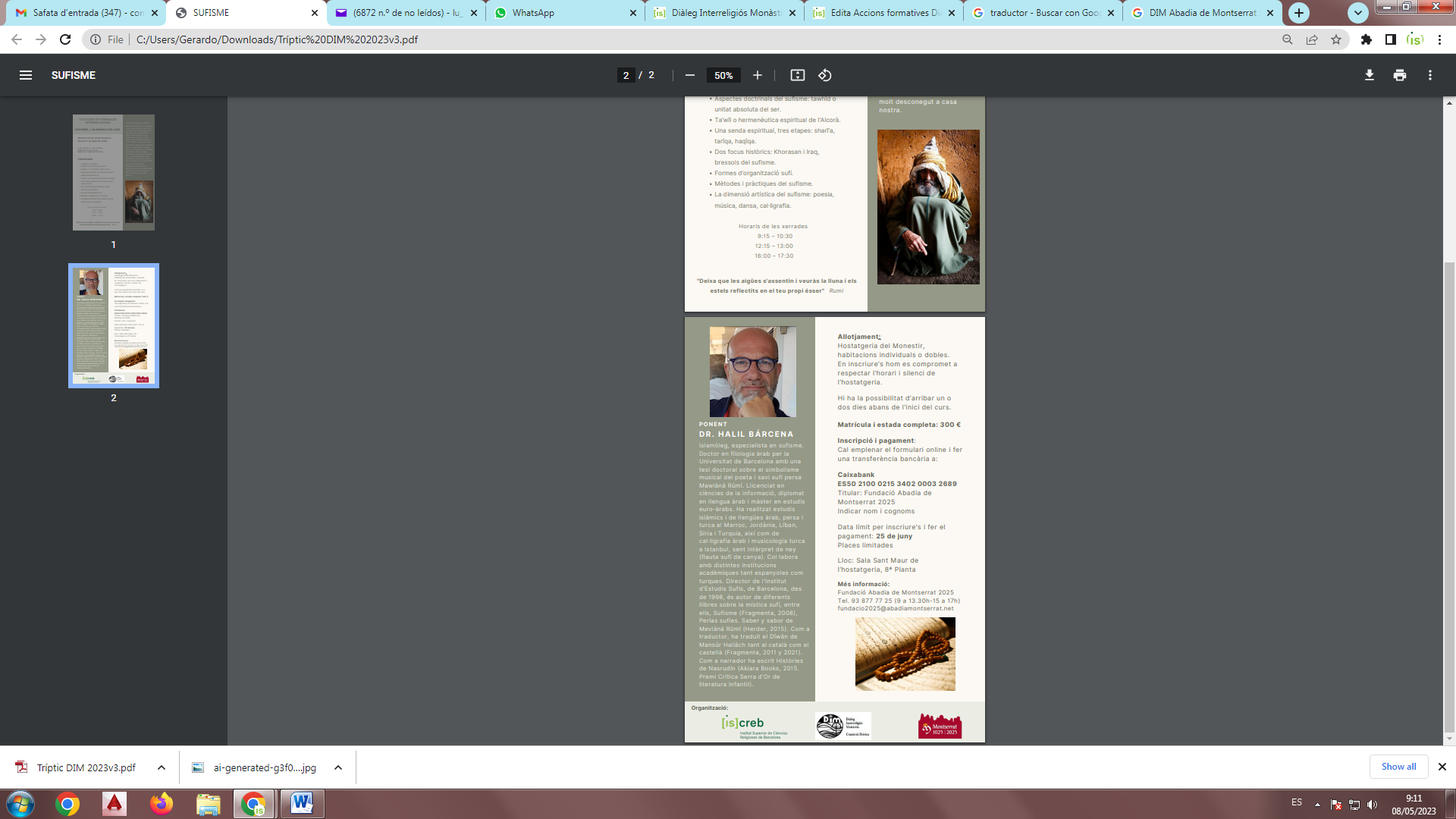 Cognoms: Nom: Professió: Adreça electrònica:Adreça postal: Població: Telèfon: Inscripció i pagament: Cal emplenar el formulari online i fer una transferència bancària a: Caixabank ES50 2100 0215 3402 0003 2689 Titular: Fundació Abadia de Montserrat 2025 Indicar nom i cognoms Data límit per inscriure's i fer el pagament: 25 de juny Places limitades Lloc: Sala Sant Maur de l’hostatgeria, 8ª Planta Més informació: Fundació Abadia de Montserrat 2025 Tel. 93 877 77 25 (9 a 13.30h-15 a 17h) fundacio2025@abadiamontserrat.net